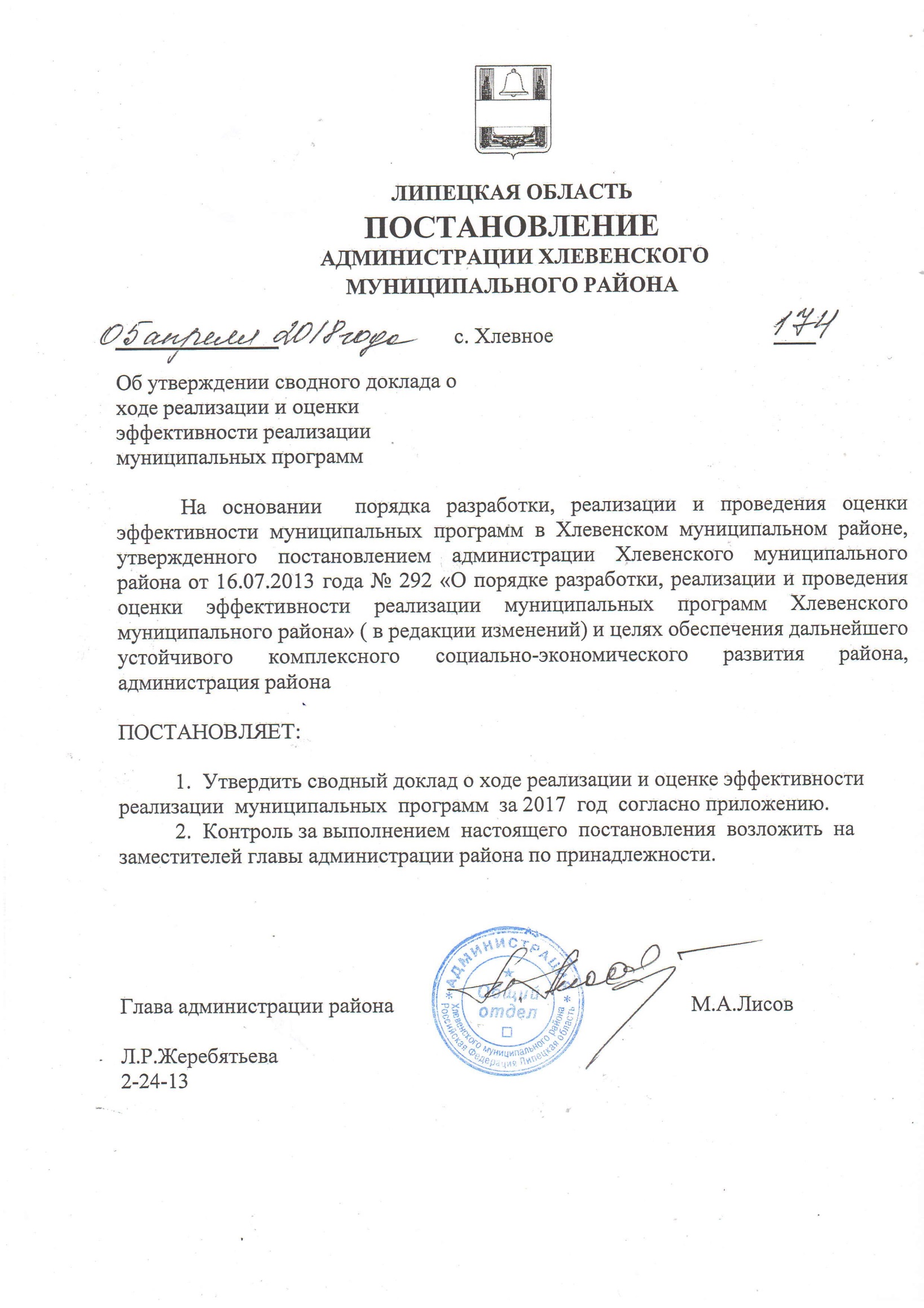                                                                                                                     Приложение                                                                                 к постановлению администрации                                                                                района от   ______ 2018 года №___Сводный доклад о ходе реализации и оценке эффективности реализации муниципальных программ за 2017 год.            На основании Порядка разработки, реализации и проведения оценки эффективности муниципальных программ в Хлевенскоммуниципальном районе, утвержденного постановлением администрации Хлевенскогомуниципального района от 16.07.2013 № 292 (в редакции изменений), была проведена оценка эффективности реализации муниципальных программ.            Реализация муниципальных программ в течение отчетного периода проводилась в строгом соответствии с утвержденными мероприятиями, финансирование которых производилось своевременно в пределах бюджетных ассигнований. В результате этого все запланированные цели, индикаторы и показатели муниципальных программ были достигнуты, что говорит об эффективном использовании бюджетных средств.            В течение года осуществлялся контроль за ходом исполнения муниципальных программ на основании отчетов ответственных исполнителей, которые предоставлялись своевременно.            В 2017 году в районе реализовывались 6 муниципальных программ с 13 подпрограммами, а именно:1.Муниципальная программа Хлевенского муниципального района « Развитие системы эффективного муниципального управления Хлевенского муниципального района Липецкой области на 2014 - 2020 годы»-Подпрограмма "Совершенствование муниципальной службы и деятельности органов местного самоуправления Хлевенского муниципального района на 2014 - 2020 годы"-Подпрограмма «Совершенствование системы управления муниципальным имуществом и земельными участками в Хлевенскоммуниципальном района Липецкой области на 2014-2020 годы»-Подпрограмма «Управление муниципальными финансами и муниципальным долгом Хлевенского муниципального района Липецкой области на 2014-2020 годы»2.Муниципальная программа Хлевенского района «Создание условий для развития экономики Хлевенского муниципального района на 2014 – 2020 годы»-Подпрограмма «Развитие малого и среднего предпринимательства и малых форм хозяйствования Хлевенского муниципального района на 2014 – 2020 годы»-Подпрограмма «Повышение качества торгового и бытового обслуживания сельского населения Хлевенского муниципального района Липецкой области на 2014-2020 годы»3.Муниципальная программа Хлевенского района "Развитие социальной сферы Хлевенского муниципального района Липецкой области на 2016-2020 годы"-Подпрограмма ««Духовно-нравственное и физическое развитие жителей Хлевенского муниципального района на 2016-2020 годы»-Подпрограмма  «Развитие и сохранение культуры Хлевенского муниципального района на 2016-2020 годы»4.Муниципальная программа «Обеспечение общественной безопасности населения и территории  Хлевенского муниципального района на 2014-2020 годы»-Подпрограмма  «Профилактика терроризма и экстремизма, минимизация и ликвидация последствий проявлений терроризма и экстремизма на территории Хлевенского муниципального района на 2014 – 2020 годы»5.Муниципальная программа «Развитие инфраструктуры Хлевенского муниципального района Липецкой области на 2014-2020 годы»-Подпрограмма «Обеспечение мероприятий по осуществлению дорожной деятельности в отношении дорог общего пользования местного значения Хлевенского муниципального района Липецкой области на 2014-2020 годы»-Подпрограмма «Комплексное развитие систем коммунальной инфраструктуры и транспортного обслуживания Хлевенского муниципального района на 2014-2020 годы»6.Муниципальная программа «Развитие образования Хлевенского муниципального района Липецкой области на 2016-2020 годы»-Подпрограмма «Развитие дошкольного, общего и дополнительного образования детей»-Подпрограмма «Реализация мер по содержанию детей-сирот и детей, оставшихся без попечения родителей»-Подпрограмма «Организация отдыха и оздоровления детей и подростков»       Одним из важных факторов подпрограммы 1"Совершенствование муниципальной службы и деятельности органов местного самоуправления Хлевенского муниципального района на 2014 - 2020 годы" муниципальной программы« Развитие системы эффективного муниципального управления Хлевенского муниципального района Липецкой области на 2014 - 2020 годы»  является качество муниципального управления. Модернизировать муниципальное управление – значит сделать его проще, яснее, доступнее, добиться гласности в работе, четко определить ответственность каждого участника управленческой деятельности.         Индикатором 2 программы является «Уровень удовлетворенности граждан деятельностью органов управления муниципального района» По итогам проведенных опросов уровень удовлетворенности граждан составляет 48,9 %.      Задачей 3 муниципальной программы «Развитие системы эффективного муниципального управления Хлевенского муниципального района» является «Совершенствование деятельности органов местного самоуправления». В 2017 году:- продолжена  работа по внесению изменений в административные регламенты предоставления муниципальных услуг, по актуализации предоставляемых услуг;- организовано предоставление муниципальных услуг в электронном виде;- внедрены меры противодействия коррупции;- модернизирована система информационного обеспечения, продолжено развитие информационного общества;- сформировано необходимое организационное, информационное, кадровое обеспечение административной реформы;- совершенствованы подходы в сфере прохождения муниципальной службы;- обеспечено участие общественности в процессах обсуждения и принятия решений по ключевым вопросам.Показатель 1 задачи 3 «Доля граждан, использующих механизм получения муниципальной услуги в электронном виде» составил 41,5 %, что превышает плановые показатели на 15%. Всего граждан, получивших муниципальные услуги, составило – 3212, число граждан, использующих механизм получения услуг в электронном виде, составило – 1332.Задачей 1 подпрограммы 2 является «Формирование квалифицированного кадрового состава органов управления на 2014-2020 годы». Показатель 1 задачи 1 «Доля муниципальных служащих, прошедших повышение квалификации» составила 35,4 %, что превышает плановые показатели на  5 %.Показатель 2 задачи 1 не выполнен: в 2017 году не проводились конкурсы на замещение вакантных должностей.Задачей 2 подпрограммы 2 является «Повышение качества муниципального управления с использованием информационно-коммуникационных технологий».Показатель 2 задачи 1 «Соотношение расходов на содержание аппарата управления».      Показатель 2 данной задачи составил 17,6 %, при плане 18,5%. Данный показатель свидетельствует об экономии денежных средств.основное мероприятие 2 задачи 2 обеспечение прозрачности и доступности к нормативным правовым актам органов местного самоуправления предоставление субсидии МАУ редакции газеты "Донские вести" обеспечивается показателем 100% публикацией нормативных правовых документов.       В результате исполнения подпрограммы «Совершенствование системы управления муниципальным имуществом и земельными участками на 2014-2020 годы» муниципальной программы  «Развитие системы эффективного муниципального управления  Хлевенского муниципального района Липецкой области" в 2016 году реализованы следующие мероприятия:-в рамках задачи «Повышение эффективности управления муниципальной собственностью, земельными участками, находящимися в муниципальной собственности и не разграниченной государственной собственности», с целью повышения эффективности управления муниципальной собственностью, земельными участками, находящимися в муниципальной собственности и не разграниченной государственной собственности реализованы мероприятия по проверке правомерности, эффективности использования земельных участков под объектами муниципальной собственности. Оформлены и переданы многодетным семьям 17  земельных  участков, всего за год оформлен 24 земельный участок. На реализацию программы использовано 771,1 тыс. руб. при плане 870,5, процент исполнения составил 88,6%.-Подпрограмма «Управление муниципальными финансами и муниципальным долгом Хлевенского муниципального района Липецкой области на 2014-2020 годы» муниципальной программы « Развитие системы эффективного муниципального управления Хлевенского муниципального района Липецкой области на 2014 - 2020 годы»  Управление муниципальными финансами представляет собой важную часть бюджетной политики и определяется состоянием бюджетного процесса, порядком планирования, утверждения и исполнения бюджета, а также контролем за его исполнением. Индикатором, характеризующим достижение цели подпрограммы, является наличие долгосрочной бюджетной стратегии. Показатель является комплексным, и его достижение является свидетельством качества реализации подпрограммы, поскольку свидетельствует о своевременном внесении в нее изменений и, следовательно, в полном объеме выполнении таких условий, как определение и соблюдение предельных объемов финансового обеспечения муниципальных программ Хлевенского муниципального района, оценка бюджетных рисков и т.д.Показателем решения задачи 1. является исполнение районного бюджета по доходам без учета безвозмездных поступлений к утвержденному плану.В 2017 году он составил 103,9 % ( при плане 149496,2 тыс. руб. поступило 155276,3 тыс. руб.).Показателями решения задачи 2. являются:1. Доля расходов районного бюджета, сформированных в соответствии с муниципальными программами;Показатель характеризует полноту охвата ассигнований районного бюджета муниципальными программами и в 2017 году он равен 97,9 %.2. Соотношение объема проверенных средств районного бюджета и общей суммы расходов районного бюджета.При определении данного показателя используются следующие величины:объем проверенных средств районного бюджета 2017 год-39128,8 тыс. руб.;общая сумма расходов районного бюджета-414065,6 тыс. руб.Этот показатель в 2017 году составил 9,4%.Показателями решения задачи 4 «Проведение ответственной долговой политики» являются:1.Отношение предельного объема муниципального долга района к утвержденному общему годовому объему доходов бюджета без учета утвержденного объема безвозмездных поступлений, и (или) поступлений налоговых доходов по дополнительным нормативам отчислений, %.Установление предельного объема муниципального долга муниципального района является важной составляющей управления муниципальным долгом.Показатель является оценкой соблюдения Хлевенским муниципальным районом требований Бюджетного кодекса Российской Федерации и рассчитывается как отношение предельного объема муниципального долга муниципального района к плановому объему доходов районного бюджета без учета объема безвозмездных поступлений, и (или) поступлений налоговых доходов по дополнительным нормативам отчислений в отчетном финансовом году. Показатель является относительной величиной, выраженной в процентах.  В 2017 году он равен 51,4 %.2.Отношение объема расходов на обслуживание муниципального долга к объему расходов районного бюджета, без учета субвенций, предоставляемых из бюджетов бюджетной системы в отчетном финансовом году, %.Показатель характеризует своевременность и полноту финансирования расходных обязательств районного бюджета по обслуживанию муниципального долга муниципального района и погашению долговых обязательств муниципального районаПоказатель является оценкой соблюдения Хлевенским муниципальным районом требований Бюджетного кодекса Российской Федерации.Показатель является относительной величиной, выраженной в процентах, ежегодно не должен превышать 15%, в 2017 году составил 0,014%.Показателем решения задачи 5 «Обеспечение своевременного исполнения долговых обязательств района с целью сохранения репутации добросовестного заемщика» является объем просроченной задолженности по долговым обязательствам района, руб. Просроченная задолженность по долговым обязательствам в районе отсутствует.Целью Подпрограммы  является «Создание оптимальных условий по обеспечению долгосрочной сбалансированности и устойчивости бюджета муниципального района для наиболее эффективного использования бюджетных средств». Подпрограмма разработана до 2020 года с учетом социально-экономического развития муниципального района,  финансовое обеспечение целей и задач Подпрограммы является  инструментом долгосрочной бюджетной стратегии до 2020 года. В состав основных мероприятий подпрограммы входит разработка проекта бюджета муниципального района в установленные сроки, осуществление переданных полномочий по муниципальному финансовому контролю и техническому обеспечению исполнения местных бюджетов, обслуживание муниципального долга района.Разработка проекта бюджета муниципального района охватывает всю бюджетную политику в целом, включая достижение долгосрочной сбалансированности и устойчивости бюджета муниципального района и обоснованность планирования доходов и расходов бюджета.Задачей 1 подпрограммы 3 является «Обеспечение долгосрочной сбалансированности и устойчивости бюджетной системы района за счет координации стратегического и бюджетного планирования».Для улучшения качества налогового администрирования, увеличения собираемости налогов, а также жесткого контроля  за  состоянием недоимки по налогам и сборам и принятия всех мер, предусмотренных Налоговым кодексом Российской Федерации, для ее снижения ведется работа по координации действий администрации района с налоговыми органами, а также с главными администраторами неналоговых доходов.           В ходе исполнения Подпрограммы   все запланированные основные мероприятия реализованы в полной мере.           На реализацию Подпрограммы  было направлено 7218,3 тыс. руб., из них средств местного бюджета –6561,0 тыс. руб., что составляет 98,9 % от запланированных назначений (6632,7 тыс. руб.)           Бюджетные ассигнования в 2017 году направлены на выполнение следующих основных мероприятий:1)	на реализацию основного мероприятия 1 задачи 1 «Разработка проекта бюджета муниципального района в установленные сроки» направлено из местного бюджета 7184,9 тыс. руб., что составляет 99,0 % от запланированных назначений (7256,6 тыс. руб.), в том числе на организацию и   осуществление внутреннего муниципального финансового  контроля  за соблюдением бюджетного законодательства Российской Федерации и иных нормативных правовых актов, регулирующих бюджетные правоотношения, направлено из местного бюджета 543,0 тыс. руб., что составляет 100 % от запланированных назначений (543,0 тыс. руб.);2) на реализацию основного мероприятия  1 задачи 2 подпрограммы 3: "Обслуживание муниципального долга района" 33,4 тыс. руб., что составляет 100,0% от запланированных назначений  (33,4 тыс. руб.).       В результате исполнения муниципальной программы «Создание условий для развития экономики Хлевенского муниципального района на 2014-2020 годы» в 2017 году реализованы следующие мероприятия:1) в рамках подпрограммы «Развитие малого и среднего предпринимательства и малых форм хозяйствования Хлевенского муниципального района на 2014 – 2020 годы»:-Предоставление субсидий субъектам предпринимательской деятельности, проведение мероприятий по методической и информационной обеспеченности малого бизнеса;-Проведение мероприятий по информационной обеспеченности и формированию положительного имиджа малого и среднего предпринимательства малого бизнеса;-Поддержка сельскохозяйственных кредитных кооперативов;-Предоставление субсидий на организацию и развитие заготовительной деятельности;-Предоставление субсидий на возмещение затрат на покупку коров многодетным семьям;2) в рамках подпрограммы «Повышение качества торгового и бытового обслуживания сельского населения Хлевенского муниципального района Липецкой области на 2014-2020 годы»:- Предоставление субсидий на компенсацию затрат, юридическим лицам и индивидуальным предпринимателям, осуществляющих торговое и бытовое обслуживание в сельских населенных пунктах, кроме районных центров.     Показателями достижения цели  муниципальной программы является достижение плановых значений целевых индикаторов. -В 2017 году темп роста инвестиций в основной капитал составил 131% при плановом показателе 104%. Большой вклад в инвестиционную деятельность муниципального района в 2017 году внесли: ООО «Семенные Глобальные Технологии», ООО «Липецкий кролик», ООО «Черкизово -Свиноводство», ООО «АгроАльянсЛипецк».          Рост объема отгруженной продукции за 2017 год составил 150% при плане 103 %.Отмечается рост среднемесячной начисленной заработной платы. По плану рост 108 %, фактически- 111%. По данным статистики рост среднемесячной заработной платы отмечался во всех отраслях экономики.         Основные показатели муниципальной программы имеют тенденцию к росту:-Количество вновь зарегистрированных субъектов  малого и среднего предпринимательства  к  плану увеличилось на 100% или 52 субъекта. -Оборот закупаемой (произведённой) продукции сельскохозяйственными потребительскими кооперативами составил 47 млн. рублей или с ростом  к 2016 году на 74 %. Резко увеличился объём выданных займов кредитными сельскохозяйственными потребительскими кооперативами. В 2017 году выдано займов на сумму 43 млн. рублей с ростом  к уровню 2016 года на 34%.-Доля продукции, закупленной в ЛПХ составила 90%.          В рамках подпрограммы 1 «Развитие малого и среднего предпринимательства  Хлевенскогомуниципального района на 2014-2020 годы» выполнен показатель по количеству субъектов малого и среднего предпринимательства, которым оказана поддержка. При плане 18 –фактически оказано -18 или 100%. В текущем году поддержку получили 15 сельскохозяйственных кредитных потребительских кооперативов- 100%  зарегистрированных. Не оказана поддержка субъектам малого предпринимательства на заготовительную деятельность (не было заявок).        В связи с тем, что была оказана поддержка сельскохозяйственным кредитным  потребительским кооперативам на пополнение фонда финансовой взаимопомощи, количество пайщиков  увеличилось к плану в 3,2раза, а к уровню 2016 года – в 2,6 раза. Общее количество членов сельскохозяйственных кредитных потребительских кооперативов на 01.01.2018 года составило 6102 человека, рост к 01.01.2017 г. на 3738 человек.        Рост объёма сельскохозяйственной продукции, закупаемой у ЛПХ составил 3% ,а к уровню 2016 года рост составил 28%.      Количество ЛПХ, вовлечённых в заготовительный процесс составило 6988, что больше, чем по плану на 5188 ЛПХ или в 3,9 раза, и на 24% больше чем в 2016 году.      Объём проданных товаров на 1 жителя вырос к уровню 2016 года на  21%, к плану в 2,7 раза и составил 271 тыс. рублей.        Объем оказанных бытовых услуг на 1 жителя составил 13,5 тыс. рублей, к уровню 2016 года вырос  на 6,3 %.        В рамках подпрограммы «Повышение качества торгового и бытового обслуживания сельского населения Хлевенскогомуниципального района на 2014-2020 годы»:-количество хозяйствующих субъектов, получивших поддержку составило 100% от запланированного показателя (при плане 2, получили поддержку 2 субъекта).       Прирост объёма бытовых услуг в сельской местности составил 64%, выше планового значения на 15% .        Прирост оборота розничной торговли в сельской местности к предыдущему году составил 5,8 %.           В ходе реализации муниципальной программы за 2017 год освоено 2501,4 тыс. руб., из них средств областного бюджета – 1779,9 тыс. руб., бюджета муниципального района – 721,5. Исполнение  муниципальной программы составило 100% от плановых годовых назначений.           Бюджетные ассигнования направлены на выполнение следующих мероприятий:В рамках подпрограммы «Развитие малого и среднего предпринимательства  Хлевенского муниципального  района  на 2014-2020 годы» - 2041,3 тыс. рублей – 99,2% от годовых плановых назначений, в т.ч.:-Предоставление субсидий субъектам предпринимательской деятельности – 1860,2 тыс. рулей-  99,44 % от годовых плановых назначений;-Поддержка сельскохозяйственных потребительских кооперативов -96 тыс. рублей – 99,4 % от годовых плановых назначений;-Предоставление субсидий многодетным семьям на возмещение части затрат на покупку коров для ведения ЛПХ – 85 тыс.руб.-94,44% от годовых плановых назначений.          В рамках подпрограммы «Повышение качества торгового и бытового обслуживания сельского населения Хлевенскогомуниципального района на 2014-2020 годы» 460,0 тыс. рублей – 100% от годовых плановых назначений, в т.ч.:-Предоставление субсидий на компенсацию затрат юридическим лицам и индивидуальным предпринимателям, осуществляющих торговое и бытовое обслуживание в сельских населённых пунктах, кроме районных центров»- 460,0тыс. рублей -100% от годовых плановых назначений.         В результате исполнения муниципальной программы «Развитие социальной сферы Хлевенскогомуниципального района  на 2014-2020 годы", подпрограммы  «Развитие и сохранение культуры Хлевенского муниципального района на 2016-2020 годы» и подпрограммы ««Духовно-нравственное и физическое развитие жителей Хлевенского муниципального района на 2016-2020 годы» в 2017 году реализованы следующие мероприятия:- Организация и проведение культурно - досуговых мероприятий, развитие народного творчества, проведение конкурсов, фестивалей, смотров, обменные концерты («Хрустальная нота», «Студенческая весна»,  «С винтовкой и гармонью», « Моя Родина в песнях, танцах, стихах, кинофильмах» и др.), включённых в календарный план официальных мероприятий,  проводимых с населением Хлевенскогорайона.   - мероприятия, направленные на организацию деятельности и исполнения муниципального задания: оплата труда с начислением, коммунальные услуги, услуги связи, содержание имущества, прочие работы и услуги, увеличение стоимости основных средств, увеличение стоимости материальных запасов.  - мероприятия, направленные на укрепление материально-технической базы и капитальное вложение в объекты культуры, комплектование книжных фондов,  повышение квалификации и подготовка кадров учреждений культуры, реконструкция МАУК  «Межпоселенческий центр культуры и досуга».   -мероприятия, направленные на исполнения муниципального задания для учреждений дополнительного образования: на обеспечение детской школы искусств специализированным оборудованием, музыкальными инструментами, методическими материалами и литературой; оплата труда с начислениями работников; коммунальные услуги, услуги связи, содержание имущества, прочие работы и услуги, увеличение стоимости основных средств, увеличение стоимости материальных запасов. -мероприятия физкультурно-оздоровительного и спортивно-массового характера с населением района и с лицами с ограниченными возможностями и инвалидами: соревнования по лыжным гонкам, вольной борьбе, участие в областных соревнованиях по плаванию, лыжным гонкам, вольной борьбе, мини-футболу, проведение Спартакиады трудящихся,  Первенство Липецкой области по футболу, проведение туристического слета, мероприятий, посвященных Дню физкультурника;-мероприятия социально-значимого характера с семьями района: торжественное чествование семей с новорожденными детьми, прием опекунских и приемных детей;-мероприятия военно-патриотического характера с допризывной молодежью- Дни призывника», «Спартакиада допризывной молодежи», участие в областных акциях «В армии служить почетно», «Вперед, мальчишки», проведение мероприятий с молодежными общественными объединениями и организациями : «»Вожатый года», конкурс лидеров «Будущее России», мероприятия «ЮИД», проведение социально-значимых акций по организации здорового образа жизни;-мероприятия по организации доступности объектов социальной инфраструктуры для маломобильных групп населения - паспортизация объектов ОСИ,   проведение мероприятий  с детьми-инвалидами. - мероприятия по поддержке социально-ориентированных некоммерческих организаций.         В ходе исполнения муниципальной программы  в полной мере реализованы все запланированные мероприятия.         Показателями достижения цели  муниципальной программы является достижение плановых значений целевых индикаторов.         Основные показатели муниципальной подпрограммы имеют тенденцию к росту:в 2017 году  удовлетворенность населения качеством услуг в сфере физической культуры и спорта составила  52 %.   в 2017 году удовлетворенность населения качеством услуг в сфере культуры и искусства 64,0 %.   Удельный вес населения, участвующего в платных культурно–досуговых мероприятиях, проводимых муниципальными учреждениями культуры  355%.Количество пользователей муниципальных библиотек от общего населения района составила 73,5 % к уровню   2016 года 101%.Охват населения организованным досугом в 2017 году составил 17  %.Доля населения, систематически занимающегося физической культурой и спортом, в том числе лиц с ограниченными возможностями здоровья  и инвалидов составила 37,8 % с увеличением на  1 % к уровню 2016 года.Доля молодых людей, принявших участие в мероприятиях, направленных на физическое развитие, пропаганду здорового образа жизни, профилактику асоциальных явлений в молодежной среде  составила 15,5  %.Коэффициент рождаемости в 2017 году составил 10,1  %,  что выше   уровня     2016 года на 1,5 п.п..Отношение количества браков к числу разводов составило  2,29,  2016  год- 1,55.          В ходе реализации муниципальной   программы  за 2017 год освоено  52783,7 тыс. руб., из них средств федерального бюджета –   2076 тыс. рублей, областного бюджета 6008,7 тыс. руб., бюджета муниципального района – 39472,2 тыс. руб.  Исполнение  муниципальной программы составило     99,1  % от плановых годовых назначений.   Из них:-организация и проведение мероприятий, направленных на приобщение населения района к регулярным занятием физической культурой и спортом, развитие физической культуры и спорта лиц с ограниченными возможностями здоровья и инвалидов 950 тыс.руб. -97,01 %;-организация и проведение мероприятий, направленных на профилактику наркомании, алкоголизма-577,9 тыс.руб.-100%.-предоставление субсидий муниципальным бюджетным учреждениям культуры муниципального района для организации деятельности и исполнения муниципального задания-  17207,8 тыс. рублей- 99,2%;-предоставление субсидий муниципальным бюджетным учреждениям культуры на иные цели (укрепление МТБ, подготовку кадров, подключение библиотек к сети Интернет, комплектование книжного фонда, капитальный ремонт и бюджетные инвестиции в объекты муниципальной собственности другое) –  4459,3тыс. рублей- 100 %-на  обеспечение условий для развития физической культуры и массового спорта, организации проведения  официальных физкультурно-оздоровительных и спортивных мероприятий  –949,9 тыс.   рублей  на проведение спортивных соревнований по лыжным гонкам, вольной борьбе, участия в областных соревнованиях по плаванию, лыжным гонкам, вольной борьбе, мини-футболу, проведение Спартакиады трудящихся,  Первенство Липецкой области по футболу, проведение туристического слета, мероприятий, посвященных Дню физкультурника -97 %-на социально-значимые мероприятия  с семьями района израсходовано   8 тыс.  рублей – 100 % -на проведение военно-патриотических мероприятий с допризывной молодежью, проведение торжественных проводов в ряды ВС РФ, проведение социально-значимых акций по организации здорового образа жизни израсходовано   75 тыс.  рублей -100,0 %-на организацию мероприятий  и  проведение мероприятий с детьми-инвалидами -5,0 тыс. рублей. – 100%.      Мероприятия муниципальной Программы «Обеспечение безопасности жизнедеятельности населения Хлевенскогомуниципального района на 2014-2020 годы» были направлены на совершенствование работы ЕДДС района, приобретение материальных средств и оборудования, пропаганду противопожарных мероприятий, активизацию работы добровольных пожарных дружин, повышение квалификации, проведение учений и тренировок. С целью безопасности людей на водных объектах своевременно проводилось обследование дна водоёмов с массовым пребыванием людей в период купального сезона, в период таяния льда и ледостава проводилась работа по ограничению пребывания людей на водоёмах. В районной газете «Донские вести»  публиковался материал по правилам поведения на водных объектах в различные климатические периоды, правилам пользования электроприборами и отопительными системами, поведения в лесах района, популяризации гражданской обороны и защиты населения от ЧС. Распространены памятки по действиям при угрозе и осуществлении террористического акта, изготовлен стенд «Терроризм – угроза обществу». Издаваемые нормативные правовые акты, работа постоянных комиссий были направлены на сохранность жизни и здоровья граждан района, материальных и культурных ценностей. Бюджетные ассигнования бюджета муниципального района были направлены на реализацию основных мероприятий муниципальной программы, иные финансовые средства не использовались.            В результате исполнения муниципальной программы «Развитие инфраструктуры Хлевенского муниципального района Липецкой области на 2014-2020 годы»-Подпрограмма «Обеспечение мероприятий по осуществлению дорожной деятельности в отношении дорог общего пользования местного значения Хлевенского муниципального района Липецкой области на 2014-2020 годы»в 2017 году реализованы следующие мероприятия:1) в рамках  подпрограммы «Обеспечение мероприятий по осуществлению дорожной деятельности в отношении дорог общего пользования местного значения Хлевенского муниципального района Липецкой области на 2014-2020 годы»:- с целью поддержания автомобильных дорог общего пользования местного значения на уровне, соответствующем категории дороги, в течение отчетного периода реализован комплекс намеченных мероприятий по содержанию автомобильных дорог общего пользования местного значения;- в целях сохранения протяженности соответствующих нормативным требованиям автомобильных дорог общего пользования местного значения, реализованы мероприятия по ремонту,строительству и реконструкции 21 км дорог с твердым покрытием;- построена дорога с асфальтовым покрытием в с. Хлевное, ул. Степная протяженностью 1,6 км.2) в рамках подпрограммы «Комплексное развитие систем коммунальной инфраструктуры и транспортного обслуживания Хлевенского муниципального района на 2014-2020 годы»:- с целью обеспечения доступности услуг пассажирского автотранспорта для жителей района реализованы меры по субсидированию организатора пассажирских перевозок  ИП Ларин на компенсацию недополученных доходов вследствие регулирования тарифов на перевозку пассажиров автомобильным транспортом общего пользования во внутримуниципальном сообщении на территории Хлевенскогомуниципального района;2. В ходе исполнения муниципальной программы  в полной мере реализованы запланированные мероприятия по зимнему содержанию (очистка от снега) автомобильных дорог общего пользования местного значения, относящихся к собственности Хлевенского муниципального района.Положительная динамика прослеживается и в увеличении доли протяженности автомобильных дорог общего пользования местного значения, отвечающих нормативным требованиям, в общей протяженности автомобильных дорог общего пользования местного значения: по итогам года данный показатель составил 57,2%.Доступность услуг пассажирского автотранспорта для жителей района обеспечивается сохранением количества внутримуниципальных маршрутов (9) на уровне 2015-2016 годов. В рамках подпрограммы «Обеспечение мероприятий по осуществлению дорожной деятельности в отношении дорог общего пользования местного значения Хлевенского муниципального района Липецкой области на 2014-2020 годы»:- доля протяженности автомобильных дорог общего пользования местного значения, содержащихся за счёт средств бюджета муниципального района, остается на запланированном уровне и составляет 100%;- доля протяженности автомобильных дорог общего пользования местного значения, в отношении которых проведен текущий и капитальный ремонт, в общей протяженности автомобильных дорог общего пользования местного значения не отличается от запланированного уровня (4%).В ходе реализации муниципальной программы за 2017 год освоено 30580,5 тыс. руб., из них средств областного бюджета –9122,27 тыс. руб., бюджета муниципального района –21458,23 тыс. руб., Бюджетные ассигнования направлены на выполнение следующих мероприятий:1) в рамках подпрограммы«Обеспечение мероприятий по осуществлению дорожной деятельности в отношении дорог общего пользования местного значения Хлевенского муниципального района Липецкой области на 2014-2020 годы»:- 8526,8  тыс. руб. или 100 % от годовых назначений – на содержание автомобильных дорог общего пользования местного значения;- 27321,9тыс. руб. или 100 % от годовых назначений – на  капитальный ремонт автомобильных дорог общего пользования местного значения с твёрдым покрытием;2)в рамках подпрограммы «Комплексное развитие систем коммунальной инфраструктуры и транспортного обслуживания Хлевенского муниципального района на 2014-2020 годы»:- 8400,3 тыс. руб. или 96 % от годовых назначений – субсидии на компенсацию недополученных доходов вследствие регулирования тарифов на перевозку пассажиров автомобильным транспортом общего пользования во внутримуниципальном сообщении на территории Хлевенскогомуниципального района. Отдел образования администрации Хлевенскогомуниципального района занимается одним из приоритетных направлений социально-экономического развития района совершенствованием системы образования.За период реализацииподпрограмм «Развитие дошкольного, общего и дополнительного образования детей», «Реализация мер по содержанию детей-сирот и детей, оставшихся без попечения родителей», «Организация отдыха и оздоровления детей и подростков»программы «Развитие образования Хлевенского муниципального района Липецкой области на 2016-2020 годы»удалось обеспечить достижение показателей и индикаторов, начать формирование новой модели образования. Активизированы процессы, нацеленные на улучшение не только количественных показателей, но качественных изменений.Целью муниципальной программы «Развитие образования Хлевенского муниципального района Липецкой области на 2016-2020 годы» является «Создание условий для обеспечения высокого качества дошкольного, общего, дополнительного образования в соответствии с меняющимися запросами населения и перспективными задачами развития Хлевенского муниципального района»  Индикатором 1: программы  является  «Доля детей, охваченных образовательными услугами (отношение численности воспитанников организаций дошкольного образования и обучающихся общеобразовательных организаций к численности детей ввозрасте от 1 до 18 лет)», в 2017 году он составил 75 %.Показатель 1 задачи 1 муниципальной программы: «Развитие образования Хлевенского муниципального района Липецкой области на 2016-2020 годы» является «Доля воспитанников дошкольных образовательных организаций и учащихся общеобразовательных организаций, обучающихся по программам федерального стандарта, в общей численности воспитанников дошкольных образовательных организаций и учащихся общеобразовательных организаций» составил 100%, что выше запланированного (80%) и выше уровня прошлого года (70%).Показатель 1 задачи 2 муниципальной программы: «Развитие образования Хлевенского муниципального района Липецкой области на 2016-2020 годы» является «Доля граждан, получивших государственные услуги, от общего числа граждан, обратившихся по вопросам опеки и попечительства» составил 100%.Показатель 1 задачи 2 муниципальной программы: «Развитие образования Хлевенского муниципального района Липецкой области на 2016-2020 годы» является «Доля детей школьного возраста  до 15 лет (включительно), обеспеченных отдыхом и оздоровлением, от общего количества детей школьного возраста до 15 лет (включительно), проживающих на территории  района». Таким образом, вышеуказанный показатель составил в 2017 году 92%, что выше  запланированного (91%) и выше уровня прошлого года (91%). Для организации оздоровительной компании детей в лагерях с дневным пребыванием из районного бюджета было выделено  2800,0 тыс.рублей, израсходовано в полном объеме.Задачей 1  подпрограммы 1 «Развитие дошкольного, общего и дополнительного образования детей»  является «Формирование образовательной среды, обеспечивающей равный доступ населения к услугам дошколного образования» показатель 1 задачи 1 подпрограммы 1 «Доля детей 3-7 лет, которым предоставлена возможность получать услуги дошкольного образования» составил в 2017году 100,%, что соответствует запланированному - это показывает эффективность работы все дошкольных образовательных организаций. Для достижения данного показателя были выделены денежные средства на обеспечение деятельности дошкольных учреждений и создания условий развития дошкольного образования план на 2017 год составил 40071,0 тыс.рублей, исполнен на 39873,5 тыс.рублей.Задачей 2  подпрограммы 1 «Развитие дошкольного, общего и дополнительного образования детей»  является «Формирование образовательной системы, обеспечивающей равные условия для получения общего образования в соответствии с федеральными государственными образовательными стандартами» показатель 1 задачи 2 подпрограммы 1 «Доля учащихся общеобразовательных организаций, обучающихся по программам федерального государственного образовательного стандарта общего образования, в общей численности учащихся»  составил в 2017 году 74%, что выше  запланированного (70%) и выше уровня прошлого года (58%). Доля выпускников муниципальных общеобразовательных учреждений, сдавших ЕГЭ по русскому языку и математике, в общей численности выпускников муниципальных общеобразовательных учреждений, сдавших ЕГЭ по данным предметам составила в 2017 году 100%, что является показателем повышения качества обучения выпускников.При создании условий для получения основного общего образования выделено 168349,6тыс.рублей, израсходовано 167065,9 тыс.рублей. На повышение квалификации педагогических работников и переподготовку руководителей муниципальных образовательных учреждений (финансирование за счет районного бюджета в размере не менее 10%) выделено 290,55 тыс. рублей, израсходовано в полном объеме.На создание в общеобразовательных организациях, расположенных в сельской местности, условий для занятий физической культурой и спортом выделено 1159,1 тыс. рублей, которые израсходованы в полном объеме на капитальный ремонт спортивного зала Старо-Дубовского филиала МБОУ Лицея с.Хлевное. Произведен капитальный ремонт здания МБОУ СОШ с.Воробьевка (замена кровли и частичная замена оконных блоков) в сумме 3600,0 тыс.рублей. Произведена замена оконных блоков в МБОУ СОШ с.Елецкая Лозовка (за счет местного бюджета) на сумму 1200,0 тыс.рублей.Задачей 3  подпрограммы 1 «Развитие дошкольного, общего и дополнительного образования детей»  является «Создание образовательной среды, способствующей социализации, формированию культуры здоровья и безопасности образа жизни обучающихся и воспитанников» показатель 1 задачи 3 подпрограммы 1 «Доля детей охваченных образовательными программами дополнительного образования детей, в общей численности детей и молодежи 5-18 лет»  составил в 2017 году  69 %.Для эффективности обеспечения общедоступного и бесплатного дополнительного образования было выделено 19487,0 тыс. рублей, израсходовано-  19483,3 тыс. рублей. Показатель 2 задачи 3 подпрограммы 1: «Доля учащихся общеобразовательных организаций, охваченных двухразовым горячим питанием» составил 98%, по сравнению с прошлым годом выше на 7% (91%). Задачей 4  подпрограммы 1 «Развитие дошкольного, общего и дополнительного образования детей»  является «Обеспечение развитие развития дошкольного, общего и дополнительного образования»  является «Удовлетворенность населения качеством образования». Таким образом, вышеуказанный показатель составил в 2017 году: 75 %, что выше  запланированного (72%) и выше уровня прошлого года (70%) и  свидетельствует о том, что удовлетворенность населения качеством образования растет.Всё вышеизложенное дает основания для утверждения, что эффективность реализации муниципальных программ в целом по району за 2017 год оценивается как «высокая».  Обеспечено эффективное и целевое использование бюджетных средств.  Считаем целесообразным и дальнейшую реализацию имеющихся муниципальным программ. Доклад о реализации и оценке эффективности муниципальной Программы Хлевенского района «Развитие социальной сферы Хлевенского муниципального района на 2016 – 2020 годы» за 2017 годМуниципальная Программа Хлевенского муниципального района «Развитие социальной сферы Хлевенского муниципального района на 2016 – 2020 годы» представляет собой комплекс взаимоувязанных проектов и мероприятий, согласованных по ресурсам, исполнителям, срокам реализации и обеспечивающих осуществление расходных обязательств Хлевенского муниципального района, эффективное решение приоритетных стратегических задач социального развития. Для подготовки сводного доклада была рассмотрена муниципальная программа «Развитие социальной сферы Хлевенского муниципального района на 2016 – 2020 годы», на реализацию которой было предусмотрено бюджетное финансирование в 2017 году. Целью программы является создание условий для гармоничного развития личности и повышения качества жизни.Индикаторами достижения цели являются - удовлетворенность населения качеством услуг в сфере физической культуры и спорта;- удовлетворенность населения качеством услуг в сфере культуры и искусства;Для достижения указанной цели решаются следующие задачи:1. Формирование здорового образа жизни и активной гражданской позиции населения.2. Развитие культурного пространства.Для решения поставленной цели и задач Программы реализуются две подпрограммы в сфере социального развития:1. Подпрограмма 1 «Духовно-нравственное и физическое развитие жителей Хлевенского муниципального района на 2016-2020 годы». 3. Подпрограмма 2 «Развитие и сохранение культуры Хлевенского муниципального района на 2016 – 2020 годы».Подпрограмма «Духовно-нравственное и физическое развитие жителей Хлевенского муниципального района на 2016-2020 годы» направлена на приобщение жителей района к регулярным занятиям физической культурой и спортом, обеспечение профилактики среди населения наркомании, алкоголизма, табакокурения, работу с молодежью и реализация семейно-демографической политики.Подпрограмма «Развитие и сохранение культуры Хлевенского муниципального района на 2016-2020 годы» направлена на создание благоприятных условий для развития культуры посредством решения задач по развитию сети культурно-досуговых учреждений.Управление реализацией Программы осуществляется в соответствии с Порядком разработки, реализации и проведения оценки эффективности реализации муниципальных программ Хлевенского муниципального района Липецкой области, утвержденным постановлением администрации Хлевенского муниципального района Липецкой области от 16.07.2013 года № 292. Реализация Программы осуществляется в соответствии с планом ее реализации, утверждаемым ежегодно с учетом приоритетов Программы.Мониторинг реализации Программы ориентирован на раннее предупреждение возникновения проблем и отклонений хода реализации муниципальной программы от запланированного. Он проводится на основе данных официального статистического наблюдения, годовых отчетов о ходе реализации и оценке эффективности Программы, докладов ответственного исполнителя о ходе реализации Программы. Объектом мониторинга являются индикаторы (показатели) Программы (подпрограмм) и основных мероприятий. Результаты их анализа представлены в Приложениях 8-10.Приложение 8 к Порядку разработки, реализации и проведения оценки эффективности муниципальных программ Хлевенского муниципального района  Отчет о финансовом обеспечении муниципальной программы «Развитие социальной сферы Хлевенского муниципального района  на 2016-2020 годы» за счет средств местного бюджета                                       за 2017 год1Указывается причина низкого освоения средств местного бюджета при кассовых расходах менее 95% - по итогам отчетного года.Отдел культуры администрации Хлевенского муниципального района               (наименование ответственного исполнителя)____________________/С.Е.Лутчик                   (подпись)                                    (расшифровка подписи)«_____»____________20___годаПриложение 9 к Порядку  разработки, реализации и проведения оценки эффективности муниципальных программ Хлевенского муниципального района Отчет о финансовом обеспечении муниципальной программы «Развитие социальной сферы Хлевенского муниципального района  на 2016-2020 годы» за счет средств иных источников(наименование муниципальной программы)Отдел культуры администрации Хлевенского муниципального района                (наименование ответственного исполнителя)____________________/С.Е.Лучик                   (подпись)                                    (расшифровка подписи)«_____»_______20___годаПриложение 10к Порядку  разработки, реализации и проведения оценки эффективности муниципальных программ Хлевенского муниципального района  Отчет о финансовом обеспечении муниципальной программы «Развитие социальной сферы Хлевенского муниципального района  на 2016-2020 годы» за счет средств всех источников                  (наименование муниципальной  программы)1-строка заполняется только для муниципальных районов;2- средства физических и юридических лиц, в том числе средства бюджетных учреждений, полученные от предпринимательской и иной приносящей доход деятельности.Отдел культуры администрации Хлевенского муниципального района               (наименование ответственного исполнителя)___________________/С.Е.Лутчик            (подпись)                                    (расшифровка подписи)«_____»_______20___годаПриложение 11    к Порядку  разработки, реализации и проведения оценки эффективности муниципальных программ Хлевенского муниципального района   Отчет о достижении значений индикаторов целей, показателей задачмуниципальной программы «Развитие социальной сферы Хлевенского муниципального района  на 2016-2020 годы» (наименование муниципальной программы)Отдел культуры администрации Хлевенского муниципального района               (наименование ответственного исполнителя)___________________/С.Е.Лутчик            (подпись)                                    (расшифровка подписи)«_____»_______20___года№ п/пНаименование подпрограмм, основных мероприятийОтветственный исполнитель, соисполнительКод бюджетной классификацииКод бюджетной классификацииКод бюджетной классификацииРасходы отчетного периода (тыс. руб.)Расходы отчетного периода (тыс. руб.)Расходы отчетного периода (тыс. руб.)Причины низкого освоения средств местного бюджета1ГРБСРзПрЦСРГодовой планФакт на 31.12.2017% испол-нения123456789101Программа «Развитие социальной сферы Хлевенского муниципального района Липецкой области на 2016 – 2020 годы»Отдел культуры администрации районаХХХ52876,852414,599,12Подпрограмма 1 «Духовно-нравственное и физическое развитие жителей Хлевенского муниципального района на 2016-2020 годы».Отдел культуры администрации районаХХХ979949,9973Основное мероприятие 1подпрограммы 1 Организация и проведение мероприятий, направленных на приобщение населения района к регулярным занятиям физической культурой и спортом, развитие физической культуры и спорта лиц с ограниченными возможностями здоровья и инвалидовОтдел культуры администрации района7061102S6360979949,9974Основное мероприятие 2 подпрограммы 1 «Организация и проведение мероприятий, направленных на профилактику наркомании, алкоголизма». Отдел культуры администрации района7020113850805Основное мероприятие 3 подпрограммы 1 «Создание условий для повышения гражданской активности и ответственности молодежи и развитие молодежного и детского движенияОтдел культуры администрации района70607072102075751006Основное мероприятие 4 Подпрограммы 1 Организация и проведение социально-значимых мероприятий с семьями района» Отдел ЗАГС7020304850201372,41372,41007Основное мероприятие 5 Подпрограммы 1Дооборудование объектов социальной сферыОтдел культуры администрации районаХХХ8Подпрограмма 2. Развитие и сохранение культуры Хлевенского муниципального района на 2016-2020 годы»Отдел культуры администрации районаХХХХ9Основное мероприятие 1 подпрограммы 2: Содержание, обеспечение и организация деятельности сферы культуры Отдел культуры администрации района706080403201001201905,21857,997,510Основное мероприятие 2 подпрограммы 2: Обеспечение организации и ведения бухгалтерского учета и отчетности, и хозяйственной деятельности учреждений культурыОтдел культуры администрации района706080403202452008802,58695,598,811Основное мероприятие 3 подпрограммы 2: Содержание и финансовое обеспечение деятельности культурно-досуговых учреждений Отдел культуры администрации района706080103203440014262,914249,699,912Основное мероприятие 4 подпрограммы 2: Содержание и финансовое обеспечение деятельности муниципальных библиотек Отдел культуры администрации района7060801032044420010729,110630,499,113Основное мероприятие 5 подпрограммы 2: Содержание и финансовое обеспечение деятельности образовательных учреждений дополнительного образования в сфере культуры- организация и проведение мероприятий по повышению заработной платы педагогическим работникам организаций дополнительного образования детей в соответствии с «Дорожной картой» в сфере культурыОтдел культуры администрации района7060702032054320014750,714583,898,914Основное мероприятие 6 Подпрограммы 2:Осуществление капитального ремонта и бюджетных инвестиций в объекты муниципальной собственности, мероприятия по энергосбережению и повышению энергетической эффективности:Отдел культуры администрации района6638,76638,710015- капитальный ремонт МАУК «Хлевенский межпоселенческий ЦКиД»Отдел культуры администрации района16- модернизация и реконструкция систем теплоснабженабжения с применением энергосберегающих оборудований и технологий (сети теплоснабжения к комплексу зданий по ул.Комсомольская, 7 в с.Хлевное)Отдел культуры администрации района5199,35199,310017- укрепление материально-технической базы МАУК «Хлевенский межпоселенческий Центр культуры и досуга»Отдел культуры администрации района1439,41439,4100№ п/пНаименование подпрограмм, основных мероприятийИсточники ресурсного обеспеченияКод бюджетной классификацииКод бюджетной классификацииКод бюджетной классификацииРасходы отчетного периода (год) (тыс. руб.)ГРБСРзПрЦСРФакт12345681Программа «Развитие социальной сферы Хлевенского муниципального района Липецкой области на 2016 – 2020 годы»Подпрограмма 1 «Духовно-нравственное и физическое развитие жителей Хлевенского муниципального района на 2016-2020 годы».ВсегоХХХ6716,31Программа «Развитие социальной сферы Хлевенского муниципального района Липецкой области на 2016 – 2020 годы»Подпрограмма 1 «Духовно-нравственное и физическое развитие жителей Хлевенского муниципального района на 2016-2020 годы».Федеральный бюджет12761Программа «Развитие социальной сферы Хлевенского муниципального района Липецкой области на 2016 – 2020 годы»Подпрограмма 1 «Духовно-нравственное и физическое развитие жителей Хлевенского муниципального района на 2016-2020 годы».Областной бюджет5440,32Основное мероприятие 1 подпрограммы 1 Организация и проведение мероприятий, направленных на приобщение населения района к регулярным занятиям физической культурой и спортом, развитие физической культуры и спорта лиц с ограниченными возможностями здоровья и инвалидовВсего706110203101863602592Основное мероприятие 1 подпрограммы 1 Организация и проведение мероприятий, направленных на приобщение населения района к регулярным занятиям физической культурой и спортом, развитие физической культуры и спорта лиц с ограниченными возможностями здоровья и инвалидовФедеральный бюджет2Основное мероприятие 1 подпрограммы 1 Организация и проведение мероприятий, направленных на приобщение населения района к регулярным занятиям физической культурой и спортом, развитие физической культуры и спорта лиц с ограниченными возможностями здоровья и инвалидовОбластной бюджет706110203101863602593Основное мероприятие 2 подпрограммы 1 «Организация и проведение мероприятий, направленных на профилактику наркомании, алкоголизма».Всего70201133Основное мероприятие 2 подпрограммы 1 «Организация и проведение мероприятий, направленных на профилактику наркомании, алкоголизма».Федеральный бюджет3Основное мероприятие 2 подпрограммы 1 «Организация и проведение мероприятий, направленных на профилактику наркомании, алкоголизма».Областной бюджет4Основное мероприятие 3 подпрограммы 1 «Создание условий для повышения гражданской активности и ответственности молодежи и развитие молодежного и детского движенияВсего4Основное мероприятие 3 подпрограммы 1 «Создание условий для повышения гражданской активности и ответственности молодежи и развитие молодежного и детского движенияФедеральный бюджет4Основное мероприятие 3 подпрограммы 1 «Создание условий для повышения гражданской активности и ответственности молодежи и развитие молодежного и детского движенияОбластной бюджет5Основное мероприятие 4 Подпрограммы 1 Организация и проведение социально-значимых мероприятий с семьями района» Всего5Основное мероприятие 4 Подпрограммы 1 Организация и проведение социально-значимых мероприятий с семьями района» Федеральный бюджет5Основное мероприятие 4 Подпрограммы 1 Организация и проведение социально-значимых мероприятий с семьями района» Областной бюджет6Подпрограмма 2. Развитие и сохранение культуры Хлевенского муниципального района на 2016-2020 годы»ВсегоХХХ6Подпрограмма 2. Развитие и сохранение культуры Хлевенского муниципального района на 2016-2020 годы»Федеральный бюджетХХХ6Подпрограмма 2. Развитие и сохранение культуры Хлевенского муниципального района на 2016-2020 годы»Областной бюджетХХХ7Основное мероприятие 1 подпрограммы 2: Содержание, обеспечение и организация деятельности сферы культуры ВсегоХХХ7Основное мероприятие 1 подпрограммы 2: Содержание, обеспечение и организация деятельности сферы культуры Федеральный бюджетХХХ7Основное мероприятие 1 подпрограммы 2: Содержание, обеспечение и организация деятельности сферы культуры Областной бюджет8Основное мероприятие 2 подпрограммы 2: Обеспечение организации и ведения бухгалтерского учета и отчетности, и хозяйственной деятельности учреждений культурыВсего8Основное мероприятие 2 подпрограммы 2: Обеспечение организации и ведения бухгалтерского учета и отчетности, и хозяйственной деятельности учреждений культурыФедеральный бюджет8Основное мероприятие 2 подпрограммы 2: Обеспечение организации и ведения бухгалтерского учета и отчетности, и хозяйственной деятельности учреждений культурыОбластной бюджет9Основное мероприятие 3 подпрограммы 2: Содержание и финансовое обеспечение деятельности культурно-досуговых учреждений Всего1397,29Основное мероприятие 3 подпрограммы 2: Содержание и финансовое обеспечение деятельности культурно-досуговых учреждений Федеральный бюджет1256,69Основное мероприятие 3 подпрограммы 2: Содержание и финансовое обеспечение деятельности культурно-досуговых учреждений Областной бюджет140,61 10Основное мероприятие 4 подпрограммы 2: Содержание и финансовое обеспечение деятельности муниципальных библиотек Всего128,31 10Основное мероприятие 4 подпрограммы 2: Содержание и финансовое обеспечение деятельности муниципальных библиотек Федеральный бюджет19,41 10Основное мероприятие 4 подпрограммы 2: Содержание и финансовое обеспечение деятельности муниципальных библиотек Областной бюджет108,911Основное мероприятие 5 подпрограммы 2: Содержание и финансовое обеспечение деятельности образовательных учреждений дополнительного образования в сфере культуры- организация и проведение мероприятий по повышению заработной платы педагогическим работникам организаций дополнительного образования детей в соответствии с «Дорожной картой» в сфере культурыВсего4927,811Основное мероприятие 5 подпрограммы 2: Содержание и финансовое обеспечение деятельности образовательных учреждений дополнительного образования в сфере культуры- организация и проведение мероприятий по повышению заработной платы педагогическим работникам организаций дополнительного образования детей в соответствии с «Дорожной картой» в сфере культурыФедеральный бюджет11Основное мероприятие 5 подпрограммы 2: Содержание и финансовое обеспечение деятельности образовательных учреждений дополнительного образования в сфере культуры- организация и проведение мероприятий по повышению заработной платы педагогическим работникам организаций дополнительного образования детей в соответствии с «Дорожной картой» в сфере культурыОбластной бюджет4927,812Основное мероприятие 6 Подпрограммы 2:Осуществление капитального ремонта и бюджетных инвестиций в объекты муниципальной собственности, мероприятия по энергосбережению и повышению энергетической эффективности:Всего12Основное мероприятие 6 Подпрограммы 2:Осуществление капитального ремонта и бюджетных инвестиций в объекты муниципальной собственности, мероприятия по энергосбережению и повышению энергетической эффективности:Федеральный бюджет12Основное мероприятие 6 Подпрограммы 2:Осуществление капитального ремонта и бюджетных инвестиций в объекты муниципальной собственности, мероприятия по энергосбережению и повышению энергетической эффективности:Областной бюджет- капитальный ремонт МАУК «Хлевенский межпоселенческий ЦКиД»Всего- капитальный ремонт МАУК «Хлевенский межпоселенческий ЦКиД»Федеральный бюджет- капитальный ремонт МАУК «Хлевенский межпоселенческий ЦКиД»Областной бюджет- модернизация и реконструкция систем теплоснабженабжения с применением энергосберегающих оборудований и технологий (сети теплоснабжения к комплексу зданий по ул.Комсомольская, 7 в с.Хлевное)Всего4927,8- модернизация и реконструкция систем теплоснабженабжения с применением энергосберегающих оборудований и технологий (сети теплоснабжения к комплексу зданий по ул.Комсомольская, 7 в с.Хлевное)Федеральный бюджет- модернизация и реконструкция систем теплоснабженабжения с применением энергосберегающих оборудований и технологий (сети теплоснабжения к комплексу зданий по ул.Комсомольская, 7 в с.Хлевное)Областной бюджет4927,8- укрепление материально-технической базы МАУК «Хлевенский межпоселенческий Центр культуры и досуга»Всего1396,2- укрепление материально-технической базы МАУК «Хлевенский межпоселенческий Центр культуры и досуга»Федеральный бюджет1256,6- укрепление материально-технической базы МАУК «Хлевенский межпоселенческий Центр культуры и досуга»Областной бюджет139,6№ п/пНаименование подпрограмм, основных мероприятийИсточники ресурсного обеспеченияРасходы (тыс. руб.)Расходы (тыс. руб.)№ п/пНаименование подпрограмм, основных мероприятийИсточники ресурсного обеспеченияПлан отчетного периодаФактически за отчетный период123451Программа «Развитие социальной сферы Хлевенского муниципального района Липецкой области на 2016 – 2020 годы»Всего53261,452783,71Программа «Развитие социальной сферы Хлевенского муниципального района Липецкой области на 2016 – 2020 годы»федеральный бюджет2076,020761Программа «Развитие социальной сферы Хлевенского муниципального района Липецкой области на 2016 – 2020 годы»областной бюджет10851,06008,71Программа «Развитие социальной сферы Хлевенского муниципального района Липецкой области на 2016 – 2020 годы»местный бюджет39827,539472,21Программа «Развитие социальной сферы Хлевенского муниципального района Липецкой области на 2016 – 2020 годы»бюджеты поселений14964,64857,61Программа «Развитие социальной сферы Хлевенского муниципального района Липецкой области на 2016 – 2020 годы»средства внебюджетных источников2384,6369,22Подпрограмма 1 «Духовно-нравственное и физическое развитие жителей Хлевенского муниципального района на 2016-2020 годы».Всего2Подпрограмма 1 «Духовно-нравственное и физическое развитие жителей Хлевенского муниципального района на 2016-2020 годы».федеральный бюджет2Подпрограмма 1 «Духовно-нравственное и физическое развитие жителей Хлевенского муниципального района на 2016-2020 годы».областной бюджет2Подпрограмма 1 «Духовно-нравственное и физическое развитие жителей Хлевенского муниципального района на 2016-2020 годы».местный бюджет2Подпрограмма 1 «Духовно-нравственное и физическое развитие жителей Хлевенского муниципального района на 2016-2020 годы».бюджеты поселений12Подпрограмма 1 «Духовно-нравственное и физическое развитие жителей Хлевенского муниципального района на 2016-2020 годы».средства внебюджетных источников23Основное мероприятие 1 подпрограммы 1 Организация и проведение мероприятий, направленных на приобщение населения района к регулярным занятиям физической культурой и спортом, развитие физической культуры и спорта лиц с ограниченными возможностями здоровья и инвалидовВсего979949,93Основное мероприятие 1 подпрограммы 1 Организация и проведение мероприятий, направленных на приобщение населения района к регулярным занятиям физической культурой и спортом, развитие физической культуры и спорта лиц с ограниченными возможностями здоровья и инвалидовфедеральный бюджет3Основное мероприятие 1 подпрограммы 1 Организация и проведение мероприятий, направленных на приобщение населения района к регулярным занятиям физической культурой и спортом, развитие физической культуры и спорта лиц с ограниченными возможностями здоровья и инвалидовобластной бюджет2592593Основное мероприятие 1 подпрограммы 1 Организация и проведение мероприятий, направленных на приобщение населения района к регулярным занятиям физической культурой и спортом, развитие физической культуры и спорта лиц с ограниченными возможностями здоровья и инвалидовместный бюджет720690,93Основное мероприятие 1 подпрограммы 1 Организация и проведение мероприятий, направленных на приобщение населения района к регулярным занятиям физической культурой и спортом, развитие физической культуры и спорта лиц с ограниченными возможностями здоровья и инвалидовбюджеты поселений13Основное мероприятие 1 подпрограммы 1 Организация и проведение мероприятий, направленных на приобщение населения района к регулярным занятиям физической культурой и спортом, развитие физической культуры и спорта лиц с ограниченными возможностями здоровья и инвалидовсредства внебюджетных источников24Основное мероприятие 2 подпрограммы 1 «Организация и проведение мероприятий, направленных на профилактику наркомании, алкоголизма». Всего4Основное мероприятие 2 подпрограммы 1 «Организация и проведение мероприятий, направленных на профилактику наркомании, алкоголизма». федеральный бюджет4Основное мероприятие 2 подпрограммы 1 «Организация и проведение мероприятий, направленных на профилактику наркомании, алкоголизма». областной бюджет4Основное мероприятие 2 подпрограммы 1 «Организация и проведение мероприятий, направленных на профилактику наркомании, алкоголизма». местный бюджет4Основное мероприятие 2 подпрограммы 1 «Организация и проведение мероприятий, направленных на профилактику наркомании, алкоголизма». бюджеты поселений14Основное мероприятие 2 подпрограммы 1 «Организация и проведение мероприятий, направленных на профилактику наркомании, алкоголизма». средства внебюджетных источников25Основное мероприятие 3 подпрограммы 1 «Создание условий для повышения гражданской активности и ответственности молодежи и развитие молодежного и детского движения»Всего75755Основное мероприятие 3 подпрограммы 1 «Создание условий для повышения гражданской активности и ответственности молодежи и развитие молодежного и детского движения»федеральный бюджет5Основное мероприятие 3 подпрограммы 1 «Создание условий для повышения гражданской активности и ответственности молодежи и развитие молодежного и детского движения»областной бюджет5Основное мероприятие 3 подпрограммы 1 «Создание условий для повышения гражданской активности и ответственности молодежи и развитие молодежного и детского движения»местный бюджет75755Основное мероприятие 3 подпрограммы 1 «Создание условий для повышения гражданской активности и ответственности молодежи и развитие молодежного и детского движения»бюджеты поселений15Основное мероприятие 3 подпрограммы 1 «Создание условий для повышения гражданской активности и ответственности молодежи и развитие молодежного и детского движения»средства внебюджетных источников26Основное мероприятие 4 Подпрограммы 1 Организация и проведение социально-значимых мероприятий с семьями района»Всего1372,41372,46Основное мероприятие 4 Подпрограммы 1 Организация и проведение социально-значимых мероприятий с семьями района»федеральный бюджет8008006Основное мероприятие 4 Подпрограммы 1 Организация и проведение социально-значимых мероприятий с семьями района»областной бюджет572,4572,46Основное мероприятие 4 Подпрограммы 1 Организация и проведение социально-значимых мероприятий с семьями района»местный бюджет6Основное мероприятие 4 Подпрограммы 1 Организация и проведение социально-значимых мероприятий с семьями района»бюджеты поселений16Основное мероприятие 4 Подпрограммы 1 Организация и проведение социально-значимых мероприятий с семьями района»средства внебюджетных источников27Подпрограмма 2. Развитие и сохранение культуры Хлевенского муниципального района на 2016-2020 годы»Всего5083550386,47Подпрограмма 2. Развитие и сохранение культуры Хлевенского муниципального района на 2016-2020 годы»федеральный бюджет127612767Подпрограмма 2. Развитие и сохранение культуры Хлевенского муниципального района на 2016-2020 годы»областной бюджет5177,35177,37Подпрограмма 2. Развитие и сохранение культуры Хлевенского муниципального района на 2016-2020 годы»местный бюджет39032,538706,37Подпрограмма 2. Развитие и сохранение культуры Хлевенского муниципального района на 2016-2020 годы»бюджеты поселений14964,64857,77Подпрограмма 2. Развитие и сохранение культуры Хлевенского муниципального района на 2016-2020 годы»средства внебюджетных источников2384,6369,28Основное мероприятие 1 подпрограммы 2: Содержание, обеспечение и организация деятельности сферы культурыВсего1905,21857,98Основное мероприятие 1 подпрограммы 2: Содержание, обеспечение и организация деятельности сферы культурыфедеральный бюджет8Основное мероприятие 1 подпрограммы 2: Содержание, обеспечение и организация деятельности сферы культурыобластной бюджет8Основное мероприятие 1 подпрограммы 2: Содержание, обеспечение и организация деятельности сферы культурыместный бюджет1905,21857,98Основное мероприятие 1 подпрограммы 2: Содержание, обеспечение и организация деятельности сферы культурыбюджеты поселений8Основное мероприятие 1 подпрограммы 2: Содержание, обеспечение и организация деятельности сферы культурысредства внебюджетных источников9Основное мероприятие 2 подпрограммы 2: Обеспечение организации и ведения бухгалтерского учета и отчетности, и хозяйственной деятельности учреждений культурыВсего8802,58695,59Основное мероприятие 2 подпрограммы 2: Обеспечение организации и ведения бухгалтерского учета и отчетности, и хозяйственной деятельности учреждений культурыфедеральный бюджет9Основное мероприятие 2 подпрограммы 2: Обеспечение организации и ведения бухгалтерского учета и отчетности, и хозяйственной деятельности учреждений культурыобластной бюджет9Основное мероприятие 2 подпрограммы 2: Обеспечение организации и ведения бухгалтерского учета и отчетности, и хозяйственной деятельности учреждений культурыместный бюджет3837,73837,99Основное мероприятие 2 подпрограммы 2: Обеспечение организации и ведения бухгалтерского учета и отчетности, и хозяйственной деятельности учреждений культурыбюджеты поселений4964,64857,69Основное мероприятие 2 подпрограммы 2: Обеспечение организации и ведения бухгалтерского учета и отчетности, и хозяйственной деятельности учреждений культурысредства внебюджетных источников10Основное мероприятие 3 подпрограммы 2: Содержание и финансовое обеспечение деятельности культурно-досуговых учрежденийВсего14490,314472,010Основное мероприятие 3 подпрограммы 2: Содержание и финансовое обеспечение деятельности культурно-досуговых учрежденийфедеральный бюджет1256,61256,610Основное мероприятие 3 подпрограммы 2: Содержание и финансовое обеспечение деятельности культурно-досуговых учрежденийобластной бюджет140,6140,610Основное мероприятие 3 подпрограммы 2: Содержание и финансовое обеспечение деятельности культурно-досуговых учрежденийместный бюджет12865,712852,410Основное мероприятие 3 подпрограммы 2: Содержание и финансовое обеспечение деятельности культурно-досуговых учрежденийбюджеты поселений10Основное мероприятие 3 подпрограммы 2: Содержание и финансовое обеспечение деятельности культурно-досуговых учрежденийсредства внебюджетных источников227,4222,411Основное мероприятие 4 подпрограммы 2: Содержание и финансовое обеспечение деятельности муниципальных библиотекВсего10729,110630,411Основное мероприятие 4 подпрограммы 2: Содержание и финансовое обеспечение деятельности муниципальных библиотекфедеральный бюджет19,419,411Основное мероприятие 4 подпрограммы 2: Содержание и финансовое обеспечение деятельности муниципальных библиотекобластной бюджет108,9108,911Основное мероприятие 4 подпрограммы 2: Содержание и финансовое обеспечение деятельности муниципальных библиотекместный бюджет10600,810502,111Основное мероприятие 4 подпрограммы 2: Содержание и финансовое обеспечение деятельности муниципальных библиотекбюджеты поселений11Основное мероприятие 4 подпрограммы 2: Содержание и финансовое обеспечение деятельности муниципальных библиотексредства внебюджетных источников12Основное мероприятие 5 подпрограммы 2: Содержание и финансовое обеспечение деятельности образовательных учреждений дополнительного образования в сфере культуры- организация и проведение мероприятий по повышению заработной платы педагогическим работникам организаций дополнительного образования детей в соответствии с «Дорожной картой» в сфере культурыВсего14907,914730,612Основное мероприятие 5 подпрограммы 2: Содержание и финансовое обеспечение деятельности образовательных учреждений дополнительного образования в сфере культуры- организация и проведение мероприятий по повышению заработной платы педагогическим работникам организаций дополнительного образования детей в соответствии с «Дорожной картой» в сфере культурыфедеральный бюджет12Основное мероприятие 5 подпрограммы 2: Содержание и финансовое обеспечение деятельности образовательных учреждений дополнительного образования в сфере культуры- организация и проведение мероприятий по повышению заработной платы педагогическим работникам организаций дополнительного образования детей в соответствии с «Дорожной картой» в сфере культурыобластной бюджет4927,84927,812Основное мероприятие 5 подпрограммы 2: Содержание и финансовое обеспечение деятельности образовательных учреждений дополнительного образования в сфере культуры- организация и проведение мероприятий по повышению заработной платы педагогическим работникам организаций дополнительного образования детей в соответствии с «Дорожной картой» в сфере культурыместный бюджет9822,9965612Основное мероприятие 5 подпрограммы 2: Содержание и финансовое обеспечение деятельности образовательных учреждений дополнительного образования в сфере культуры- организация и проведение мероприятий по повышению заработной платы педагогическим работникам организаций дополнительного образования детей в соответствии с «Дорожной картой» в сфере культурыбюджеты поселений12Основное мероприятие 5 подпрограммы 2: Содержание и финансовое обеспечение деятельности образовательных учреждений дополнительного образования в сфере культуры- организация и проведение мероприятий по повышению заработной платы педагогическим работникам организаций дополнительного образования детей в соответствии с «Дорожной картой» в сфере культурысредства внебюджетных источников157,2146,813Основное мероприятие 6 Подпрограммы 2:Осуществление капитального ремонта и бюджетных инвестиций в объекты муниципальной собственности, мероприятия по энергосбережению и повышению энергетической эффективности:Всего13Основное мероприятие 6 Подпрограммы 2:Осуществление капитального ремонта и бюджетных инвестиций в объекты муниципальной собственности, мероприятия по энергосбережению и повышению энергетической эффективности:федеральный бюджет13Основное мероприятие 6 Подпрограммы 2:Осуществление капитального ремонта и бюджетных инвестиций в объекты муниципальной собственности, мероприятия по энергосбережению и повышению энергетической эффективности:областной бюджет13Основное мероприятие 6 Подпрограммы 2:Осуществление капитального ремонта и бюджетных инвестиций в объекты муниципальной собственности, мероприятия по энергосбережению и повышению энергетической эффективности:местный бюджет13Основное мероприятие 6 Подпрограммы 2:Осуществление капитального ремонта и бюджетных инвестиций в объекты муниципальной собственности, мероприятия по энергосбережению и повышению энергетической эффективности:бюджеты поселений113Основное мероприятие 6 Подпрограммы 2:Осуществление капитального ремонта и бюджетных инвестиций в объекты муниципальной собственности, мероприятия по энергосбережению и повышению энергетической эффективности:средства внебюджетных источников214- капитальный ремонт МАУК «Хлевенский межпоселенческий ЦКиД»Всего14- капитальный ремонт МАУК «Хлевенский межпоселенческий ЦКиД»федеральный бюджет14- капитальный ремонт МАУК «Хлевенский межпоселенческий ЦКиД»областной бюджет14- капитальный ремонт МАУК «Хлевенский межпоселенческий ЦКиД»местный бюджет14- капитальный ремонт МАУК «Хлевенский межпоселенческий ЦКиД»бюджеты поселений114- капитальный ремонт МАУК «Хлевенский межпоселенческий ЦКиД»средства внебюджетных источников2- модернизация и реконструкция систем теплоснабженабжения с применением энергосберегающих оборудований и технологий (сети теплоснабжения к комплексу зданий по ул.Комсомольская, 7 в с.Хлевное)Всего5199,35199,3- модернизация и реконструкция систем теплоснабженабжения с применением энергосберегающих оборудований и технологий (сети теплоснабжения к комплексу зданий по ул.Комсомольская, 7 в с.Хлевное)федеральный бюджет- модернизация и реконструкция систем теплоснабженабжения с применением энергосберегающих оборудований и технологий (сети теплоснабжения к комплексу зданий по ул.Комсомольская, 7 в с.Хлевное)областной бюджет4927,84927,8- модернизация и реконструкция систем теплоснабженабжения с применением энергосберегающих оборудований и технологий (сети теплоснабжения к комплексу зданий по ул.Комсомольская, 7 в с.Хлевное)местный бюджет271,5271,5- модернизация и реконструкция систем теплоснабженабжения с применением энергосберегающих оборудований и технологий (сети теплоснабжения к комплексу зданий по ул.Комсомольская, 7 в с.Хлевное)бюджеты поселений1- модернизация и реконструкция систем теплоснабженабжения с применением энергосберегающих оборудований и технологий (сети теплоснабжения к комплексу зданий по ул.Комсомольская, 7 в с.Хлевное)средства внебюджетных источников215- укрепление материально-технической базы МАУК «Хлевенский межпоселенческий Центр культуры и досуга»Всего1439,41439,415- укрепление материально-технической базы МАУК «Хлевенский межпоселенческий Центр культуры и досуга»федеральный бюджет1256,61256,615- укрепление материально-технической базы МАУК «Хлевенский межпоселенческий Центр культуры и досуга»областной бюджет139,6139,615- укрепление материально-технической базы МАУК «Хлевенский межпоселенческий Центр культуры и досуга»местный бюджет43,243,215- укрепление материально-технической базы МАУК «Хлевенский межпоселенческий Центр культуры и досуга»бюджеты поселений115- укрепление материально-технической базы МАУК «Хлевенский межпоселенческий Центр культуры и досуга»средства внебюджетных источников2№ п/пНаименование целей, индикаторов, задач, показателей, подпрограмм, основных мероприятийНаименование целей, индикаторов, задач, показателей, подпрограмм, основных мероприятийОтветственный исполнитель, соисполнительЕдиница измеренияЗначения индикаторов и показателейЗначения индикаторов и показателейЗначения индикаторов и показателейОбоснование отклонений значений индикатора, показателя на конец года (при наличии)№ п/пНаименование целей, индикаторов, задач, показателей, подпрограмм, основных мероприятийНаименование целей, индикаторов, задач, показателей, подпрограмм, основных мероприятийОтветственный исполнитель, соисполнительЕдиница измеренияФактическое значение по итогам года, предшествующего отчетномуОтчетный годОтчетный годОбоснование отклонений значений индикатора, показателя на конец года (при наличии)№ п/пНаименование целей, индикаторов, задач, показателей, подпрограмм, основных мероприятийНаименование целей, индикаторов, задач, показателей, подпрограмм, основных мероприятийОтветственный исполнитель, соисполнительЕдиница измеренияФактическое значение по итогам года, предшествующего отчетномуПланФактОбоснование отклонений значений индикатора, показателя на конец года (при наличии)1223456781Цель муниципальной программыСоздание условий для гармоничного развития личности и повышения качества жизниЦель муниципальной программыСоздание условий для гармоничного развития личности и повышения качества жизниЦель муниципальной программыСоздание условий для гармоничного развития личности и повышения качества жизниЦель муниципальной программыСоздание условий для гармоничного развития личности и повышения качества жизниЦель муниципальной программыСоздание условий для гармоничного развития личности и повышения качества жизниЦель муниципальной программыСоздание условий для гармоничного развития личности и повышения качества жизниЦель муниципальной программыСоздание условий для гармоничного развития личности и повышения качества жизниЦель муниципальной программыСоздание условий для гармоничного развития личности и повышения качества жизни2Индикатор 1Удовлетворенность населения качеством услуг в сфере физической культуры и спортаИндикатор 1Удовлетворенность населения качеством услуг в сфере физической культуры и спортаОтдел культуры администрации района%6,06,06,03Индикатор 2Удовлетворенность населения качеством услуг в сфере культуры и искусстваИндикатор 2Удовлетворенность населения качеством услуг в сфере культуры и искусстваОтдел культуры администрации района%6,06,06,04Задача 1 муниципальной программыФормирование здорового образа жизни населенияЗадача 1 муниципальной программыФормирование здорового образа жизни населенияЗадача 1 муниципальной программыФормирование здорового образа жизни населенияЗадача 1 муниципальной программыФормирование здорового образа жизни населенияЗадача 1 муниципальной программыФормирование здорового образа жизни населенияЗадача 1 муниципальной программыФормирование здорового образа жизни населенияЗадача 1 муниципальной программыФормирование здорового образа жизни населенияЗадача 1 муниципальной программыФормирование здорового образа жизни населения5Показатель 1 задачи 1 муниципальной программыДоля населения, участвующего в публичных социально-значимых мероприятияхПоказатель 1 задачи 1 муниципальной программыДоля населения, участвующего в публичных социально-значимых мероприятияхОтдел культуры администрации района%60,062,062,06Подпрограмма 1«Духовно-нравственное и физическое развитие жителей Хлевенского муниципального района на 2016-2020 годы»Подпрограмма 1«Духовно-нравственное и физическое развитие жителей Хлевенского муниципального района на 2016-2020 годы»Подпрограмма 1«Духовно-нравственное и физическое развитие жителей Хлевенского муниципального района на 2016-2020 годы»Подпрограмма 1«Духовно-нравственное и физическое развитие жителей Хлевенского муниципального района на 2016-2020 годы»Подпрограмма 1«Духовно-нравственное и физическое развитие жителей Хлевенского муниципального района на 2016-2020 годы»Подпрограмма 1«Духовно-нравственное и физическое развитие жителей Хлевенского муниципального района на 2016-2020 годы»Подпрограмма 1«Духовно-нравственное и физическое развитие жителей Хлевенского муниципального района на 2016-2020 годы»Подпрограмма 1«Духовно-нравственное и физическое развитие жителей Хлевенского муниципального района на 2016-2020 годы»7Задача 1 Подпрограммы 1Приобщение жителей района к регулярным занятиям физической культурой и спортомЗадача 1 Подпрограммы 1Приобщение жителей района к регулярным занятиям физической культурой и спортомЗадача 1 Подпрограммы 1Приобщение жителей района к регулярным занятиям физической культурой и спортомЗадача 1 Подпрограммы 1Приобщение жителей района к регулярным занятиям физической культурой и спортомЗадача 1 Подпрограммы 1Приобщение жителей района к регулярным занятиям физической культурой и спортомЗадача 1 Подпрограммы 1Приобщение жителей района к регулярным занятиям физической культурой и спортомЗадача 1 Подпрограммы 1Приобщение жителей района к регулярным занятиям физической культурой и спортомЗадача 1 Подпрограммы 1Приобщение жителей района к регулярным занятиям физической культурой и спортом8Показатель 1 задачи 1 подпрограммы 1Доля населения систематически занимающегося физической культурой и спортом, в том числе лиц с ограниченными возможностями здоровья и инвалидовОтдел культуры администрации районаОтдел культуры администрации района%33,034,037,89Основное мероприятие задачи 1подпрограммы 1Организация и проведение мероприятий, направленных на приобщение населения района к регулярным занятиям физической культурой и спортом, развитие физической культуры и спорта лиц с ограниченными возможностями здоровья и инвалидовОтдел культуры администрации районаОтдел культуры администрации районатыс. руб.450959949,910Задача 2 Подпрограммы 1Обеспечение действенной профилактики наркомании, алкоголизма, табакокурения среди населенияЗадача 2 Подпрограммы 1Обеспечение действенной профилактики наркомании, алкоголизма, табакокурения среди населенияЗадача 2 Подпрограммы 1Обеспечение действенной профилактики наркомании, алкоголизма, табакокурения среди населенияЗадача 2 Подпрограммы 1Обеспечение действенной профилактики наркомании, алкоголизма, табакокурения среди населенияЗадача 2 Подпрограммы 1Обеспечение действенной профилактики наркомании, алкоголизма, табакокурения среди населенияЗадача 2 Подпрограммы 1Обеспечение действенной профилактики наркомании, алкоголизма, табакокурения среди населенияЗадача 2 Подпрограммы 1Обеспечение действенной профилактики наркомании, алкоголизма, табакокурения среди населенияЗадача 2 Подпрограммы 1Обеспечение действенной профилактики наркомании, алкоголизма, табакокурения среди населения11Показатель 1 задачи 2 подпрограммы 1 Организация и проведение мероприятий, направленных на профилактику наркомании, алкоголизмаОтдел культуры администрации районаОтдел культуры администрации района%1,641,641,6412«Организация и проведение мероприятий, направленных на профилактику наркомании, алкоголизма»Отдел культуры администрации районаОтдел культуры администрации районатыс. руб.13Задача 3 Подпрограммы 1Создание условий для самореализации молодежиЗадача 3 Подпрограммы 1Создание условий для самореализации молодежиЗадача 3 Подпрограммы 1Создание условий для самореализации молодежиЗадача 3 Подпрограммы 1Создание условий для самореализации молодежиЗадача 3 Подпрограммы 1Создание условий для самореализации молодежиЗадача 3 Подпрограммы 1Создание условий для самореализации молодежиЗадача 3 Подпрограммы 1Создание условий для самореализации молодежиЗадача 3 Подпрограммы 1Создание условий для самореализации молодежи14Показатель 1 задачи 3 Подпрограммы 1Доля молодых людей, принявших участие в мероприятиях, направленных на физическое развитие, пропаганду здорового образа жизни, профилактику асоциальных явлений в молодежной средеОтдел культуры администрации районаОтдел культуры администрации района%15,415,515,515Основное мероприятие 1 задачи 3 подпрограммы 1 «Создание условий для повышения гражданской активности и ответственности молодежи и развитие молодежного и детского движения»Отдел культуры администрации районаОтдел культуры администрации районатыс. руб.75757516Задача 4 Подпрограммы 1Укрепление института семьи и улучшение демографической ситуацииЗадача 4 Подпрограммы 1Укрепление института семьи и улучшение демографической ситуацииЗадача 4 Подпрограммы 1Укрепление института семьи и улучшение демографической ситуацииЗадача 4 Подпрограммы 1Укрепление института семьи и улучшение демографической ситуацииЗадача 4 Подпрограммы 1Укрепление института семьи и улучшение демографической ситуацииЗадача 4 Подпрограммы 1Укрепление института семьи и улучшение демографической ситуацииЗадача 4 Подпрограммы 1Укрепление института семьи и улучшение демографической ситуацииЗадача 4 Подпрограммы 1Укрепление института семьи и улучшение демографической ситуации17Показатель 1 задачи 4 Подпрограммы 1Рождаемость на 1000 чел. населенияОтдел ЗАГС администрации районаОтдел ЗАГС администрации района%15,415,515,518Показатель 2 задачи 4 Подпрограммы 1Отношение количества браков к числу разводовОтдел ЗАГС администрации районаОтдел ЗАГС администрации района%1,451,481,4819Основное мероприятие 1 задачи 4 подпрограммы 1 «Организация и проведение социально-значимых мероприятий с семьями района»Отдел ЗАГС администрации районаОтдел ЗАГС администрации районатыс. руб.1372,41372,420Задача 5 Подпрограммы 1Создание условий для интеграции инвалидов в обществоЗадача 5 Подпрограммы 1Создание условий для интеграции инвалидов в обществоЗадача 5 Подпрограммы 1Создание условий для интеграции инвалидов в обществоЗадача 5 Подпрограммы 1Создание условий для интеграции инвалидов в обществоЗадача 5 Подпрограммы 1Создание условий для интеграции инвалидов в обществоЗадача 5 Подпрограммы 1Создание условий для интеграции инвалидов в обществоЗадача 5 Подпрограммы 1Создание условий для интеграции инвалидов в обществоЗадача 5 Подпрограммы 1Создание условий для интеграции инвалидов в общество21Показатель 1 задачи 5 Подпрограммы 1Удельный вес зданий социальной инфраструктуры, доступной для инвалидов и маломобильных групп гражданОтдел культуры администрации районаОтдел культуры администрации района%34353522Основное мероприятие 1 задачи 5 подпрограммы 1 «Дооборудование объектов социальной сферы»Отдел культуры администрации районаОтдел культуры администрации районатыс. руб.9023Задача 2 муниципальной программыРазвитие культурного пространстваЗадача 2 муниципальной программыРазвитие культурного пространстваЗадача 2 муниципальной программыРазвитие культурного пространстваЗадача 2 муниципальной программыРазвитие культурного пространстваЗадача 2 муниципальной программыРазвитие культурного пространстваЗадача 2 муниципальной программыРазвитие культурного пространстваЗадача 2 муниципальной программыРазвитие культурного пространстваЗадача 2 муниципальной программыРазвитие культурного пространства24Показатель 1 задачи 2Охват населения учреждениями культурно-досугового типаОтдел культуры администрации районаОтдел культуры администрации района%1,071,071,0725Подпрограмма 2Развитие и сохранение культуры Хлевенского муниципального района на 2016-2020 годыПодпрограмма 2Развитие и сохранение культуры Хлевенского муниципального района на 2016-2020 годыПодпрограмма 2Развитие и сохранение культуры Хлевенского муниципального района на 2016-2020 годыПодпрограмма 2Развитие и сохранение культуры Хлевенского муниципального района на 2016-2020 годыПодпрограмма 2Развитие и сохранение культуры Хлевенского муниципального района на 2016-2020 годыПодпрограмма 2Развитие и сохранение культуры Хлевенского муниципального района на 2016-2020 годыПодпрограмма 2Развитие и сохранение культуры Хлевенского муниципального района на 2016-2020 годыПодпрограмма 2Развитие и сохранение культуры Хлевенского муниципального района на 2016-2020 годы26Задача 1 Подпрограммы 2Удовлетворение потребностей в сфере культурыЗадача 1 Подпрограммы 2Удовлетворение потребностей в сфере культурыЗадача 1 Подпрограммы 2Удовлетворение потребностей в сфере культурыЗадача 1 Подпрограммы 2Удовлетворение потребностей в сфере культурыЗадача 1 Подпрограммы 2Удовлетворение потребностей в сфере культурыЗадача 1 Подпрограммы 2Удовлетворение потребностей в сфере культурыЗадача 1 Подпрограммы 2Удовлетворение потребностей в сфере культурыЗадача 1 Подпрограммы 2Удовлетворение потребностей в сфере культуры27Показатель 1 задачи 1 подпрограммы 2Удельный вес населения, участвующего в платных культурно-досуговых мероприятиях, проводимых муниципальными учреждениями культурыОтдел культуры администрации районаОтдел культуры администрации района%25935235528Основное мероприятие 1задачи 1 подпрограммы 2: Содержание, обеспечение и организация деятельности сферы культурыОтдел культуры администрации районаОтдел культуры администрации районатыс. руб.1517,81905,21857,929Основное мероприятие 2 задачи 1 подпрограммы 2: Обеспечение организации и ведения бухгалтерского учета и отчетности, и хозяйственной деятельности учреждений культурыОтдел культуры администрации районаОтдел культуры администрации районатыс. руб.3312,18802,58695,530Основное мероприятие 3 задачи 1 подпрограммы 2: Содержание и финансовое обеспечение деятельности культурно-досуговых учрежденийОтдел культуры администрации районаОтдел культуры администрации районатыс. руб.7582,614262,914249,631Показатель 2 задачи 1 подпрограммы 2Увеличение числа посещений муниципальных библиотек на 1000 человек населения (по сравнению с прошлым годом)Отдел культуры администрации районаОтдел культуры администрации района%1,0011,0021,00232Основное мероприятие 4 задачи 1 подпрограммы 2: Содержание и финансовое обеспечение деятельности муниципальных библиотекОтдел культуры администрации районаОтдел культуры администрации районатыс. руб.8019,310729,110630,433Показатель 3 задачи 1 подпрограммы 2Количество учащихся образовательных учреждений дополнительного образования в сфере культурыОтдел культуры администрации районаОтдел культуры администрации районачел.35037039034Основное мероприятие 5 задачи 1 подпрограммы 2: Содержание и финансовое обеспечение деятельности образовательных учреждений дополнительного образования в сфере культурыОтдел культуры администрации районаОтдел культуры администрации районатыс. руб.7003,714750,714583,835Основное мероприятие 6 задачи 1 Подпрограммы 2:Осуществление капитального ремонта и бюджетных инвестиций в объекты муниципальной собственности, мероприятия по энергосбережению и повышению энергетической эффективности:Отдел культуры администрации районаОтдел культуры администрации районатыс. руб.36- капитальный ремонт МАУК «Хлевенский межпоселенческий ЦКиД»Отдел культуры администрации районаОтдел культуры администрации районатыс. руб.- модернизация и реконструкция систем теплоснабженабжения с применением энергосберегающих оборудований и технологий (сети теплоснабжения к комплексу зданий по ул.Комсомольская, 7 в с.Хлевное)Отдел культуры администрации районаОтдел культуры администрации районатыс. руб.5199,35199,3- укрепление материально-технической базы МАУК «Хлевенский межпоселенческий Центр культуры и досуга»Отдел культуры администрации районаОтдел культуры администрации районатыс. руб.1439,41439,4